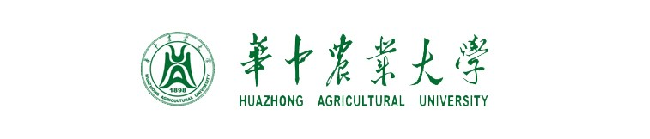 其他专业技术人员其他专业技术人员其他专业技术人员招聘申请表招聘申请表招聘申请表申 请 人：申请岗位：填表日期：华中农业大学人力资源部制华中农业大学人力资源部制华中农业大学人力资源部制填写说明：1.填写材料需要提交纸质版和电子版各1份，纸质版正反面打印；2.基本信息可根据内容多少自行增加减少行数；一、基本信息一、基本信息一、基本信息一、基本信息一、基本信息一、基本信息一、基本信息姓名性别出生年月近期登记照政治面貌民族籍贯近期登记照最后学位职称宗教信仰近期登记照外语水平计算机水平婚姻状况近期登记照E-mail电话通讯地址教育经历（从高中填起，请勿间断）起止时间毕业学校、专业及学位毕业学校、专业及学位毕业学校、专业及学位毕业学校、专业及学位导师教育经历（从高中填起，请勿间断）教育经历（从高中填起，请勿间断）教育经历（从高中填起，请勿间断）教育经历（从高中填起，请勿间断）全职工作经历（请勿间断，博士后经历请注明合作导师）起止时间工作单位及职务工作单位及职务工作单位及职务工作单位及职务工作单位及职务全职工作经历（请勿间断，博士后经历请注明合作导师）全职工作经历（请勿间断，博士后经历请注明合作导师）全职工作经历（请勿间断，博士后经历请注明合作导师）社会实践或兼职情况所持职业资格或技能证书 推荐人信息姓名、工作单位、职称/职务、电话、E-mail姓名、工作单位、职称/职务、电话、E-mail姓名、工作单位、职称/职务、电话、E-mail姓名、工作单位、职称/职务、电话、E-mail姓名、工作单位、职称/职务、电话、E-mail姓名、工作单位、职称/职务、电话、E-mail推荐人信息主要家庭成员基本信息成员姓名     关系     学历      工作单位     工作职务成员姓名     关系     学历      工作单位     工作职务成员姓名     关系     学历      工作单位     工作职务成员姓名     关系     学历      工作单位     工作职务成员姓名     关系     学历      工作单位     工作职务成员姓名     关系     学历      工作单位     工作职务主要家庭成员基本信息其他说明应聘者是否存在华中农业大学工作的配偶、直系亲属、三代以内的旁系亲属及近姻亲关系，若有，请注明相关人员的姓名及与其关系。应聘者是否存在华中农业大学工作的配偶、直系亲属、三代以内的旁系亲属及近姻亲关系，若有，请注明相关人员的姓名及与其关系。应聘者是否存在华中农业大学工作的配偶、直系亲属、三代以内的旁系亲属及近姻亲关系，若有，请注明相关人员的姓名及与其关系。应聘者是否存在华中农业大学工作的配偶、直系亲属、三代以内的旁系亲属及近姻亲关系，若有，请注明相关人员的姓名及与其关系。应聘者是否存在华中农业大学工作的配偶、直系亲属、三代以内的旁系亲属及近姻亲关系，若有，请注明相关人员的姓名及与其关系。应聘者是否存在华中农业大学工作的配偶、直系亲属、三代以内的旁系亲属及近姻亲关系，若有，请注明相关人员的姓名及与其关系。二、个人专长与工作设想1.与应聘岗位相关的学习、工作经历、相关特长和取得的代表性成绩2.岗位认知与未来工作设想本人承诺本人承诺    本人承诺提供的所有应聘材料真实、有效，愿意承担相应的学术道德责任、法律责任及后果，一旦受聘应聘岗位将尽快上岗开展工作。    本人承诺提供的所有应聘材料真实、有效，愿意承担相应的学术道德责任、法律责任及后果，一旦受聘应聘岗位将尽快上岗开展工作。申请人签名：年   月   日用人单位审核：用人单位审核：    经审核，按照《华中农业大学其他专业技术人员招聘申请表》填表说明中的要求，应聘者提供的材料齐全，符合要求。    经审核，按照《华中农业大学其他专业技术人员招聘申请表》填表说明中的要求，应聘者提供的材料齐全，符合要求。审核人签名：年   月   日